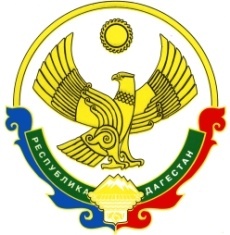 РЕСПУБЛИКА ДАГЕСТАНАдминистрация Муниципального района «Бабаюртовский район»МКОУ "Бабаюртовская СОШ № 2 им. Б.Т. Сатыбалова"368060, с. Бабаюрт, ул. Э.Герейханова (Школьная) 13"А"тел.:  (247) 2-10-26                                                                                                                                            эл/почта:  babayurtsosh2@mail.ruРасписание классов на 1 четверть 2021 -2022 учебного года.                                                                                                                                 УТВЕРЖДАЮДиректор школы            Алиева Д. А.№ урока5а5б5в5г6а6б6в6гПонедельникПонедельникПонедельникПонедельникПонедельникПонедельникПонедельникПонедельникПонедельник1Обществознание МатематикаМатематикаОбществознаниеАнгл языкРусс языкИЗОЛитература2Русский языкМатематикаМатематикаМатематикаМатематикаРусс языкМатематикаГеография   3МатематикаИстория Русс языкМузыка МатематикаМатематикаИсторияМатематика4МатематикаОДНКНРЛДНКНРТехнологияРусс языкМатематикаБиологияФизкультура5ЛитератураФизкультураМузыка ФизкультураРусс языкИЗОФизкультураРусс язык6ОДНКНРИЗОИсторияМузыка Музыка ТехнологияВторникВторникВторникВторникВторникВторникВторникВторникВторник1МатематикаРусс языкАнгл языкМатематикаОбществознаниеРусс языкБиологияРусс язык2Русс языкЛитератураМатематикаМатематикаАнгл языкЛитератураМатематикаРусс язык3История ТехнологияРусс языкОДНКНРРодная литератураМатематикаРодная литератураРодная литература4Англ языкМузыка ЛитератураАнгл языкРусс языкРодная литератураЛитератураМатематика5ФизкультураФизкультураЛитератураИсторияАнгл языкАнгл язык6ТехнологияАнгл языкФизкультураСредаСредаСредаСредаСредаСредаСредаСредаСреда1МатематикаМатематикаТехнологияИЗОЛитератураАнгл языкОбществознаниеАнгл язык2Русс языкМатематикаРусс языкЛитератураМатематикаЛитератураАнгл языкРусс язык3История ОбществознаниеЛитератураРусс языкРусс языкМатематикаМатематикаЛитература4ЛитератураФизкультураИстория ТехнологияГеография   БиологияЛитератураМатематика5География   ТехнологияФизкультураФизкультураАнгл языкИсторияРусс языкМузыка 6Музыка Музыка ФизкультураТехнологияЧетвергЧетвергЧетвергЧетвергЧетвергЧетвергЧетвергЧетвергЧетверг1ЛитератураРусс языкГеография Русс языкБиологияБиологияРусс языкМатематика2МатематикаРусс языкОбществознаниеЛитератураМатематикаАнгл языкТехнологияМатематика3Биология МатематикаМатематикаМатематикаРусс языкМатематикаМатематикаБиология4Технология Англ языкБиологияАнгл языкРодной языкГеография   ЛитератураФизкультура5Физкультура БиологияТехнологияРусс языкИЗОРодной языкАнгл языкРусс язык6ИЗОГеография   ФизкультураТехнологияРодной языкРодной языкПятницаПятницаПятницаПятницаПятницаПятницаПятницаПятницаПятница1Англ языкМатематикаРодная литература ИсторияТехнологияТехнологияРусс языкБиология2Русс языкРусс языкМатематикаГеография   МатематикаРусс языкРусс языкРусс язык3Род литЛитератураАнгл языкМатематикаИсторияЛитератураИсторияИстория4ТехнологияРод литРусс языкРодная литератураБиологияМатематикаМатематикаЛитература5ФизкультураГеография   ФизкультураРусс языкФизкультураФизкультураФизкультураТехнология6Англ языкАнгл языкИЗОСубботаСубботаСубботаСубботаСубботаСубботаСубботаСубботаСуббота1Англ языкРусс языкИсторияЛитератураРусс языкРусс языкМатематикаМатематика2МатематикаЛитератураРусс языкРусс языкЛитератураРусс языкРусс языкИстория3Русс языкРод языкМатематикаМатематикаМатематикаОбществознаниеРусс языкОбществознание4Родной языкИстория ЛитератураРодной языкФизкультураФизкультураГеография   Физкультура5ФизкультураИЗОАнгл языкИстория6ФизкультураРодной языкБиология7№ урока7а7б7в7г8а8б8в8гПонедельникПонедельникПонедельникПонедельникПонедельникПонедельникПонедельникПонедельникПонедельник1ФизкультураМузыка Информатика ГеометрияАлгебраАнгл языкТехнологияХимия 2БиологияФизика АлгебраАлгебраХимия ИсторияРусс языкЛитература3ИсторияАнгл языкАнгл языкБиологияФизика ФизкультураБиологияАлгебра4Русс языкРусс языкРусс языкФизкультураМузыкаИнформатика Физика Русс язык5Алгебра География   БиологияТехнологияАнгл языкФизика Химия История6ТехнологияИнформатика Англ языкФизкультураЛитератураЛитератураФизкультураВторникВторникВторникВторникВторникВторникВторникВторникВторник1ФизкультураРодной языкРодной языкМузыка Русс языкАнгл языкФизкультураБиология2ЛитератураФизкультураГеография   Русс языкФизкультураБиологияАнгл языкФизика 3АлгебраАлгебраАнгл языкБиологияФизика ТехнологияМузыка Алгебра4Родной языкРусс языкГеометрияРодной языкБиологияРусс языкФизика ОБЖ5Русс языкТехнологияБиологияГеография   ГеометрияАлгебраГеография   Музыка 6Музыка ЛитератураАнгл языкЛитератураОБЖАнгл языкФизкультураСредаСредаСредаСредаСредаСредаСредаСредаСреда1БиологияАлгебраАлгебраФизкультураБиологияРусс языкАлгебраИнформатика 2АлгебраРусс языкГеометрияТехнологияИсторияГеография   ИсторияФизика 3Геометрия БиологияРусс языкАлгебраГеометрияФизика ОБЖАлгебра4География   Англ языкМузыка ОбществознаниеХимия Музыка Русс языкРусс язык5Физика ЛитератураИсторияАнгл языкГеография   Химия ЛитератураОбществознание6ФизкультураФизика ТехнологияГеография   ТехнологияАнгл языкОбществознаниеЛитератураЧетвергЧетвергЧетвергЧетвергЧетвергЧетвергЧетвергЧетвергЧетверг1ТехнологияАнгл языкЛитератураГеометрияОбществознаниеРусс языкИнформатика Геометрия2Русс языкРусс языкИсторияЛитератураГеография   АлгебраАлгебраЛитература3ЛитератураЛитератураРусс языкАлгебраАлгебраРодная литератураРодная литератураГеография   4Физик АлгебраТехнологияИЗОРусс языкИсторияБиологияАлгебра5Англ языкГеометрияФизкультураРусс языкОБЖЛитератураРусс языкРусс язык6География   ФизкультураАнгл языкФизкультураГеометрияАнгл языкПятницаПятницаПятницаПятницаПятницаПятницаПятницаПятницаПятница1Англ языкГеометрияЛитератураИсторияАлгебраОбществознаниеЛитератураХимия 2ИсторияБиологияАлгебраФизика Русс языкЛитератураАнгл языкБиология3Информатика ИсторияРусс языкЛитератураИсторияАлгебраРусс языкАнгл язык4Русс языкТехнологияГеография   Русс языкФизкультураГеометрияАлгебраГеометрия5ЛитератураИЗОФизкультураАнгл языкЛитератураРусс языкФизкультураГеография   6Родная литератураФизкультураФизика Родная литератураАнгл языкРодной языкРодной языкИсторияСубботаСубботаСубботаСубботаСубботаСубботаСубботаСубботаСуббота1ОбществознаниеГеография   ИЗОАлгебраРодная литератураГеометрияХимия Родная литература2Англ языкИсторияАлгебраИсторияАнгл языкГеография   АлгебраРодной язык3АлгебраЛитератураОбществознаниеФизкультураАлгебраБиологияГеометрияРусс язык4ГеометрияАлгебраРодная литератураФизика Русс языкАлгебраФизкультураАнгл язык5ИЗОРодная литератураФизика Русс языкЛитератураХимия География   Физкультура6ОбществознаниеФизкультураЛитератураРодной языкФизкультураИсторияТехнология7